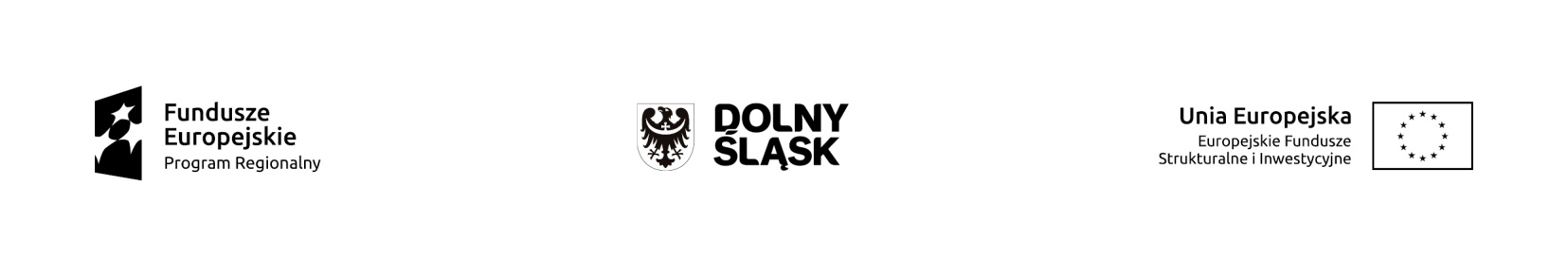 Załącznik nr 1 do Regulaminu KonkursuFormularz uczestnictwa w Konkursie dla dolnośląskich mediów 
pt. „Poszerzamy perspektywę”Startuję w kategorii*:materiał prasowy,materiał internetowy,materiał radiowy,materiał telewizyjny,fotoreportaż.Dane uczestnika:Ja niżej podpisany/a zgłaszam prace mojego autorstwa do Konkursu dla dolnośląskich mediów pt. „Poszerzamy perspektywę”, organizowanego przez Urząd Marszałkowski Województwa Dolnośląskiego.Dane dotyczące zgłoszonej pracy:Tytuł publikacji              …………………………………………………………………………………….Miejsce publikacji         ……………………………………………………………………………………Data publikacji               …………………………………………………………………………………..Link do publikacji**	……………………………………………………………………………………Oświadczam, że zapoznałem/am się z regulaminem Konkursu i akceptuję warunki uczestnictwa. Wyrażam zgodę na przetwarzanie przez organizatora moich danych osobowych na potrzeby Konkursu zgodnie z przepisami o ochronie danych osobowych.Oświadczam, że nie jestem pracownikiem Urzędu Marszałkowskiego Województwa Dolnośląskiego. Nie jestem również członkiem najbliższej rodziny pracownika UMWD***. ……………………………………………………..			……………………………………………………(miejscowość, data i podpis uczestnika)			(pieczątka redakcji, podpis przełożonego) *odpowiednie zaznaczyć
** dotyczy publikacji internetowych
***za członka najbliższej rodziny uważa się: małżonka, rodziców, dzieci oraz rodzeństwo uczestnika
imięredakcjanazwiskoredakcjaadresadrese-maile-mailtelefontelefon